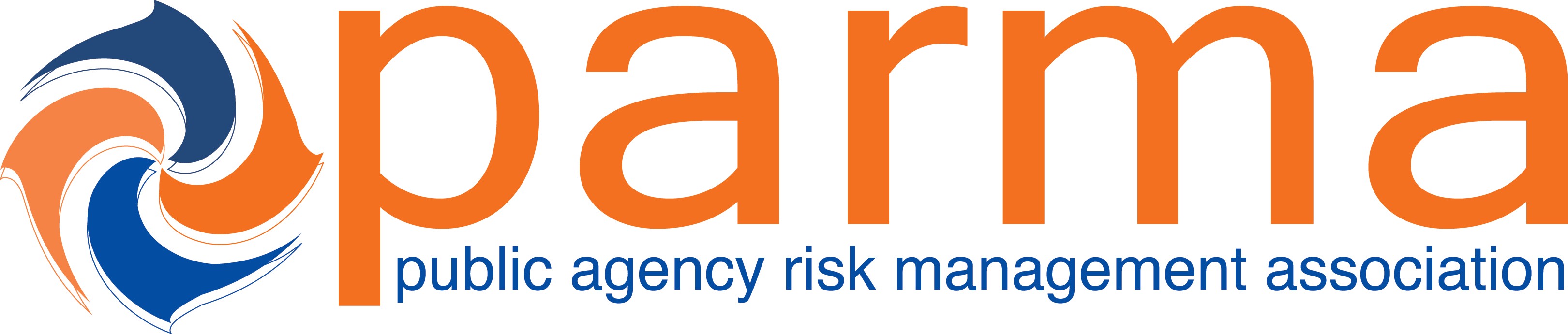 Session Title:  Controlling Liability During Construction While Accounting for Recent Hazardous Materials Regulatory Changes     CEs Earned:  1.5 Hours                                                              Presented To: 	Date:      3/1/22	Paul ZeglovitchPaul ZeglovitchPARMA Education Committee ChairThe recipient earned Continuing Education Credits in accordance with the guidelines established by the National Task Force on Continuing Education for completion of the program.